附件268路线路走向示意图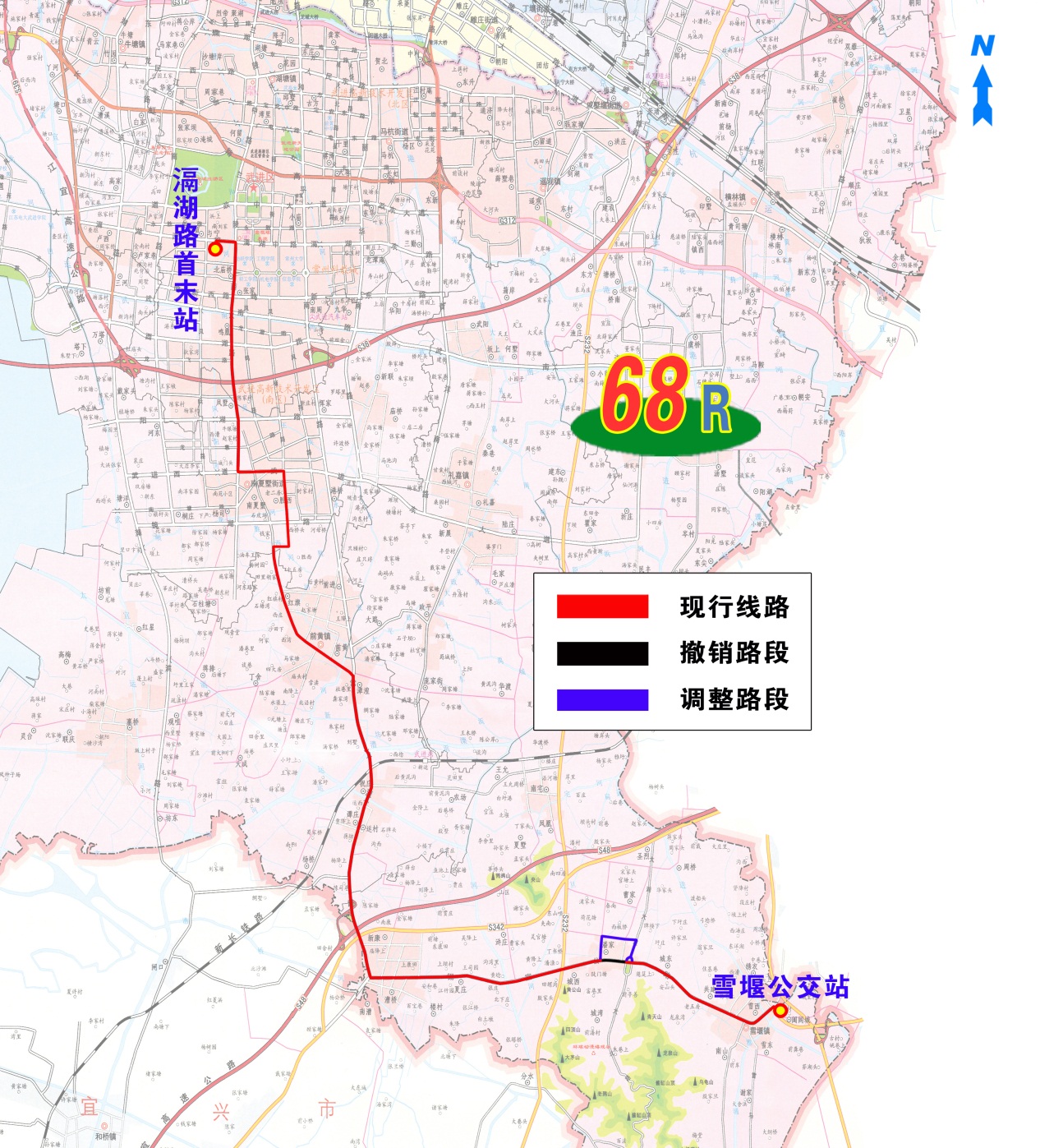 